PRESS RELEASE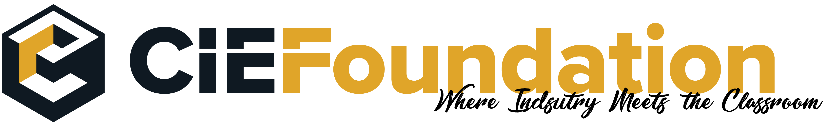 January 26, 2023FOR IMMEDIATE RELEASEContact:  Max Gus
Public Relations, Construction Industry Education Foundation
916.995.1399   |   mgus@cie.foundationUC DAVIS HOSPICE CHILDREN RECEIVE CHRISTMAS GIFTS                                              SPONSORED BY THE CONSTRUCTION INDUSTRYInaugural event to collect toys and funds for area childrenSACRAMENTO, CA – Sacramento Region Builders Exchange (SRBX) and Construction Industry Education Foundation (CIEF) hosted Contractors Caring for Kids, a toy collection and fundraiser on December 15, 2022, at the SRBX building in Sacramento. Over 3,500 donated toys, clothes, and bikes were then sorted by age and brought to local charities and hospitals in the area. “The generosity of our industry is sublime,” said Tim Murphy, SRBX’s Chief Executive Officer. “We are honored to be able to organize an event that can help make these kids Christmas’ a little brighter and provide to those in need.”Over 45 companies participated in donating toys, books, clothing, and bikes. The event takes place annually at the SRBX building. Following the event, CIEF Event Coordinator Jamie Cowden worked with Enterprise Car/Truck Rentals to deliver donations to UC Davis Hospice and other charities.Cowden expressed appreciation for the event’s efforts for the hospital. “I’m proud to work for a company that is willing to support the importance of the work we are doing at Contractors Caring for Kids. It means everything to bring these kids joy.”UC Davis Hospice Volunteer Coordinator Erin Bjork then worked with hospice staff and volunteers to sort and distribute the toys for nominated children and families at the hospital, using wrapping paper, ribbons, and bows donated from local Jesuit High School Student Andrew Schmidt. ABOUT SRBX
The Sacramento Builders’ Exchange dates back to October 1901 when a group of local builders (long before licensed contractors) formed an association for the purpose of discussing common problems and exchanging ideas relating to their crafts. At that time the organization was incorporated as the Builders Association of Sacramento County. The original association has developed into one of the largest and most active Builders’ Exchanges in the Western United States and is recognized as one of the leading organizations representing the overall construction industry in Northern California.ABOUT CIEF
Born out of the Sacramento Regional Builders Exchange which was founded in 1901, CIEF works to introduce and engage high school students and young adults to the rewarding careers available in the built environment. In 2022, CIEF served more than 5,000 students through programs and awarded more than $100,000 in academic and summer program scholarships.For more information about Contractors Caring for Kids,  visit https://www.cie.foundation/
###